Информация для владельцев домашних собакОбращение с домашними животными на территории уральской столицы осуществляется в соответствии с Федеральным законом от 27.12.2018                 № 498-ФЗ «Об ответственном обращении с животными и о внесении изменений в отдельные законодательные акты Российской Федерации».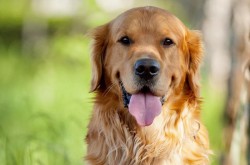 Соблюдение действующего  законодательства Российской Федерации в части обращения с животными является общеобязательным на территории Городского округа «город Ирбит» Свердловской области!Основные понятияВыгул домашних животных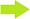 Обязанности владельца домашнего животногоЗахоронение домашних животныхПорядок возврата отловленных домашних собакВыгул домашних животныхВыгул домашних животных должен осуществляться с соблюдением санитарно-эпидемиологических норм и правил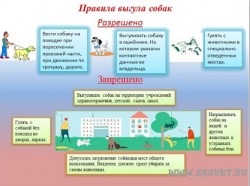 РазрешеноПри выгуле собак владельцы должны соблюдать следующие требования:
Владелец животного обязан принимать необходимые меры, обеспечивающие безопасность окружающих людей и животных. Выводить собаку на прогулку нужно на поводке, а собак крупных пород (служебных, охотничьих и других) в наморднике. Это требование должно быть соблюдено и при возвращении с прогулки. Спускать собаку с поводка можно только в малолюдных местах и на предназначенной для выгула площадке при условии обеспечения безопасности для жизни и здоровья людей, а также исключения нападения собаки на людей и других животных.
Без поводка и намордника разрешается содержать собак на учебно-дрессировочных площадках, при оперативном использовании собак специальными организациями.
При переходе через улицу и вблизи магистралей владелец собаки обязан взять ее на поводок во избежание дорожно-транспортных происшествий.
Для проезда в общественном транспорте пользуйтесь ошейником, намордником и сумкой-переноской (если у вас маленькая собака). Держите собаку на коротком поводке и не сажайте ее на сиденье.
Если вы обладатель собаки, порода которой отнесена к числу потенциально опасных, вам необходимо выводить животное на улицу исключительно на поводке, в ошейнике и наморднике. Без намордников они могут гулять только на закрытых территориях, которые принадлежат их хозяевам.
Допускается оставлять домашнее животное на короткий период, но не более     20 минут в наморднике и на привязи, у магазина, аптеки, учреждений и т.п.,      за исключением собак, требующих особой ответственности владельца.
Каждый, у кого есть собака, должен стараться создавать дружественную среду, чтобы беспрепятственно и комфортно посещать общественные места вместе со своими четвероногими любимцами.
Прежде чем отправиться в магазин или кафе, убедитесь, что туда пускают с животными. Лицо, выгуливающее собаку, обязано иметь при себе пакет для сбора экскрементов животного.
В случае дефекации животных в подъездах, на всех асфальтированных
и мощеных покрытиях, детских площадках, на железнодорожных перронах и метро, во время перевозки животного на транспорте сопровождающее лицо эвакуирует экскременты животного в установленный для этих целей контейнер.
Убирайте за своей собакой во время прогулки. Люди, которые не убирают за своим питомцами, дискредитируют ответственных собаководов. Это касается всего: ваш питомец вытоптал клумбу и разнес землю, разгрыз любимую игрушку в подъезде и раскидал остатки на площадке, запачкал входную дверь, оставил экскременты на газоне.
Любому собаководу важно всегда соблюдать правила нахождения с собакой в общественных местах. Город всё больше подстраивается под людей с животными: многие общественные места оборудованы для того, чтобы там было комфортно как людям без животных, так и тем, у кого есть питомец. Но для того, чтобы эта культура развивалась, каждый ответственный владелец должен со своей стороны уважать окружающих и заботиться об их комфорте.ЗапрещаетсяЗапрещается выгул животных на детских площадках, территориях детских дошкольных и учебных заведений, больниц.
Выгул животного вне мест, разрешенных решением органа местного самоуправления для выгула животных.
Выгул собак без сопровождающего лица, лицами в состоянии алкогольного, наркотического опьянения,
Выгул собак при отсутствии хозяина осуществляет только совершеннолетний дееспособный член семьи, а также ребенок старше 14 лет.
Допускать загрязнения собаками мест общего пользования. Владелец должен сразу убирать за своим животным (выгул животных без мешка или иной емкости для сбора экскрементов недопустим);
Натравливать собак на людей и других животных.Владельцы животных всегда должныПомнить, что при выгуле собак в жилых микрорайонах с 23:00 до 7:00 необходимо обеспечивать тишину.Следить, чтобы питомец не угрожал безопасности окружающих людей
и животных, чужому имуществу.
Контролировать передвижение собак во дворах и подъездах.
Своевременно убирать за своим животным продукты жизнедеятельности.Обязанности владельца домашнего животногоВладелец домашнего животного обязан:1) содержать домашнее животное в соответствии с его биологическими особенностями, гуманно обращаться с ним, в случае заболевания обеспечивать оказание ветеринарной помощи;2) обезопасить граждан от нападения домашнего животного;3) соблюдать ветеринарные и санитарно-эпидемиологические нормы содержания домашних животных, установленные законодательством Российской Федерации;4) сообщать в органы ветеринарного надзора о случаях нападения домашних животных на человека, незамедлительно доставлять собак, кошек и других домашних животных, напавших на человека, в ветеринарное учреждение для осмотра;5) в случае отказа от дальнейшего содержания домашнего животного передать его другому владельцу, поместить в приют или обратиться в ветеринарную организацию для умерщвления;6) убирать экскременты, оставленные домашним животным;7) при выгуле собак в жилых микрорайонах с 23 часов до 7 часов не совершать действий, нарушающих тишину и покой граждан;8) осуществлять торговлю домашними животными только в специально отведенных местах - через питомники, владельцев домашних животных, в обществах (клубах), в магазинах и на специализированных рынках.Захоронение домашних животныхВ соответствии с Ветеринарно-санитарными правилами сбора, утилизации и уничтожения биологических отходов (утвержденных Минсельхозпродом РФ 04.12.1995 № 13-7-2/469, зарегистрированных в Минюсте РФ 05.01.1996 № 1005). Порядок возврата отловленных домашних собакВНИМАНИЕ!!!Просим горожан внимательнее относиться к домашним собакам:
• закрывать ворота на садовых участках
• надевать намордники на средних и крупных собак
• выгуливать собак на поводке
• проверить вольеры собак (для исключения случаев нападения на других собак и людей).
Собаки не должны находиться в свободном выгуле!
Это запрещено законом!В случае отлова животных, имеющих признаки принадлежности человеку (наличие клейма, электронного идентификационного номера, ошейника, породистости), информация об отловленном животном без владельцев                в течение 3 рабочих дней размещается в средствах массовой информации, информационно-телекоммуникационной сети «Интернет», а в случае идентификации – владелец будет уведомлен о местонахождении животного без владельцев всеми доступными способами и по его требованию осуществляет возврат.
Возврат потерявшегося животного владельцу осуществляется только после его письменному Заявления на возврат животных собственнику.

Приют для животных расположен по адресу: Свердловская область, город Камышлов, улица Ирбитская, 66, телефон приюта: +7 950 55 19 616.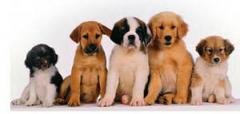 